PressmeddelandeKongresser gav 24 miljoner kronor till Halmstad 2017Halmstad Convention Bureaus årsrapport för 2016 visade en stark, 333 procentig, ökning av antalet kongresser i Halmstad jämfört med året innan. Resultatet för 2017 visar att de kongressrelaterade intäkterna ökade med minst 4,3 miljoner kronor, trots att antalet kongresser var något mindre. Detta beror på högre deltagarantal och fler gästnätter per kongress.Det totala nationella kongressutbudet har ökat med 10% sedan 2016. Det tyder på att det finns fler kongresser än någonsin att söka för 2018 och framåt. Vår uppgift som CVB är bland annat att tillsammans med våra fantastiska lokala värdar få så många kongresser som möjligt att komma till Halmstad, säger Ann Johansson, Chef Halmstad CVB. 
- Att kongresser genererar intäkter till destinationen är inget nytt, men det är minst lika viktigt att poängtera att de även bidrar till ny lokal kunskap, marknadsför destinationen, samt attraherar talanger, investerare och företag. Dessutom fördelas nyttjandet av infrastrukturen och anläggningar jämnare under året, då kongresser oftast arrangeras utanför ”semesterveckorna”. Därtill skapas förutsättningar för fler samarbeten och innovationer både lokalt och globalt, fortsätter Ann Johansson. Stor nationell ökning
Allt som allt spenderades nästan en miljard kronor i samband med kongresser i Sverige 2017. Det är siffror som de senaste åren har ökat sedan den globala ekonomiska återhämtningen 2009. 
- Det är tydligt att fler företag och organisationer ser nyttan med fysiska möten, och vi ser ett ovanligt högt intresse från internationella organisationer som vill komma till Sverige. Förra året arrangerades 255 internationella kongresser i Sverige, vilket gav oss en 15:e plats på International Congress and Convention Associations (ICCA) rankinglista av de länder som arrangerar flest kongresser. Självklart ska vi göra vårt bästa för att höja Sveriges plats på rankinglistan genom att försöka få fler internationella möten till Halmstad, avslutar Ann Johansson. Kontakt:Ann Johansson, Chef Halmstad Convention Bureau. 070 – 6707584ann.johansson@halmstad.se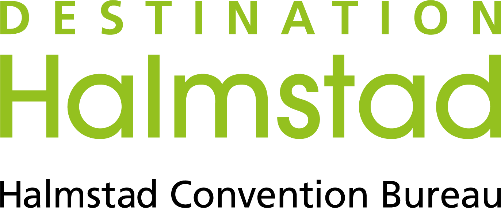 